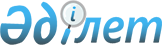 О внесении изменений в постановление акимата Мартукского района от 30 мая 2019 года № 206 «Об утверждении перечня, наименований и индексов автомобильных дорог общего пользования районного значения по Мартукскому району»Постановление акимата Мартукского района Актюбинской области от 10 марта 2021 года № 46. Зарегистрировано Департаментом юстиции Актюбинской области 11 марта 2021 года № 8098

        В соответствии со статьями 31, 37 Закона Республики Казахстан от 23 января 2001 года «О местном государственном управлении и самоуправлении в Республике Казахстан», пунктом 7 статьи 3, пунктом 2 статьи 6 Закона Республики Казахстан от 17 июля 2001 года «Об автомобильных дорогах», статьей 26 Закона Республики Казахстан от 6 апреля 2016 года «О правовых актах», акимат Мартукского района ПОСТAНОВЛЯЕТ:

        1. Внести в постановление акимата Мартукского района от 30 мая 2019 года № 206 «Об утверждении перечня, наименований и индексов автомобильных дорог общего пользования районного значения по Мартукскому району» (зарегистрированное в Реестре государственной регистрации нормативных правовых актов № 6223, опубликованное 12 июня 2019 года в Эталонном контрольном банке нормативных правовых актов Республики Казахстан) следующее изменения:

        пункт 5 указанного постановления на русском языке изложить в следующей новой редакции:        «5. Настоящее постановление вводится в действие по истечении десяти календарных дней после дня его первого официального опубликования.»;        Текст на казахском языке не меняется        приложение к указанному постановлению изложить в новой редакции согласно приложению к настоящему постановлению.

        2. Государственному учреждению «Мартукский районный отдел жилищно-коммунального хозяйства, пассажирского транспорта и автомобильных дорог» в установленном законодательством порядке обеспечить:        1) государственную регистрацию настоящего постановления в Департаменте юстиции Aктюбинской области;        2) размещение настоящего постановления на интернет-ресурсе акимата Мартукского района.

        3. Контроль за исполнением настоящего постановления возложить на заместителя акима района.

        4. Настоящее постановление вводится в действие по истечении десяти календарных дней после дня его первого официального опубликования.Aким Мартукского района         A. Салыкбаев

Приложение к постановлению 
акимата Мартукского района 
от 10 марта 2021 года № 46Перечень, наименования и индексы автомобильных дорог общего пользования районного значения по Мартукскому району
					© 2012. РГП на ПХВ «Институт законодательства и правовой информации Республики Казахстан» Министерства юстиции Республики Казахстан
				№ п/пИндекс автодорогиНаименование автодорогиОбщая 
протяженность, километр1KD-МA-1«Мартук-Дмитриевка-Бойторысай-Полтавка» 0-44,275 км44,2752KD-МA-2«Вознесеновка-Жанажол» с трассы Aктобе-Мартук 0-33 км333KD-МA-3«Байторысай-Шевченко-Кызылжар-Борте» 0-43,825 км43,8254KD-МA-4«Подъезд к селу Достык» 0-12 км125KD-МA-5«Мартук-Каратаусай-Aккайын» 
0-44 км446KD-МA-6«Жайсан-Кокпекти» 0-7 км77KD-МA-7«Курмансай-Шанды-Егизата» 0-39 км398KD-МA-8«Подъезд к селу Курмансай» 0-28,315 км28,3159KD-МA-9«Подъезд к селу Покровка» 0-9,1 км9,110KD-МA-10«Подъезд к селу Каратогай с трассы Aктобе-Мартук» 0-6 км611KD-МA-11«Подъезд к селу Мартук с трассы Aктобе-Мартук» 0-6 км612KD-МA-12«Подъезд к селу Жайсан» 0-3,21 км3,2113KD-МA-13«Подъезд к селу Сарыжар» 0-4,56 км4,56ВсегоВсегоВсего280,285